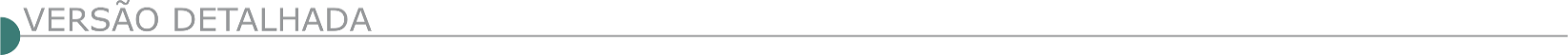 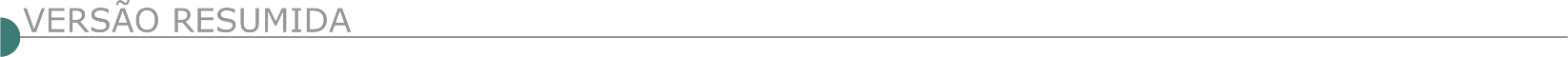 ESTADO DE MINAS GERAISGOVERNO DO ESTADO DE MINAS GERAIS - CÂMARA MUNICIPAL DE BELO HORIZONTE
CONCORRÊNCIA Nº 5/2021Objeto: Contratação de empresa para execução de obra de engenharia para reforma da cobertura da ala A da sede da CMBH. Edital a partir de: 13/12/2021 das 09:00 às 12:00 Hs e das 12:01 às 16:00 Hs
Endereço: Av. Dos Andradas, 3.100b. Santa Efigênia - Santa Efigênia - Belo Horizonte (MG) - Telefone: (0xx31) 35551249 - Entrega da Proposta: 14/01/2022 às 13:30Hs.ALBERTINA PREFEITURA MUNICIPAL - AVISO DE LICITAÇÃO PROCESSO Nº 114/2021 - TOMADA DE PREÇO 03/2021.A PMA/ MG torna público que realizará TOMADA DE PREÇO, Menor Preço Global, para contratação de empresa especializada em obras e serviços de engenharia para construção da 1º fase da Creche Municipal, com área aproximada de 714,5 m², sendo aquisição de material e mão de obra, conforme especificações constantes no memorial descritivo, planilha orçamentária, cronograma físico-financeiro que passam a integrar o presente Edital. O Edital está disponível, a partir do dia 10/12/2021, na sede da Prefeitura e no site www.albertina.mg.gov.br. Credenciamento: ocorrerá no dia 27/12/2021 08:45 horas. Certame: ocorrerá no dia 27/12/2021 09:00 horas, na sede da Prefeitura. Fone: (35)3446- 1333. ALVINÓPOLIS PREFEITURA MUNICIPAL PROCESSO LICITATÓRIO 459/2021 TOMADA DE PREÇO 007/2021. Objeto: Contratação de empresa especializada para execução da obra de Melhorias na Escola Municipal Padre Antônio Gonçalves Machado – distrito Barretos – Alvinópolis/MG, conforme projetos, planilha orçamentária de custo, memória de cálculo, memorial de descritivo, cronograma físico-financeiro e entre outros, que será executado através de recurso próprio oriundo da Secretária Municipal de Educação. Data da Sessão: Dia: 27/12/2021. Credenciamento: das 13:00 horas às 13:30 horas. Abertura dos envelopes: 13:30 horas. Local: Sala de Licitações, Prefeitura Municipal de Alvinópolis, Rua Monsenhor Bicalho, 201 – CEP 35.950-000. Edital disponível no site do município. BARRA LONGA PREFEITURA MUNICIPAL TOMADA DE PREÇOS Nº 12/2021 – PROCESSO LICITATÓRIO Nº 96/2021. Aviso de Licitação. Através do Presidente da Comissão de Licitação, faz tornar público que irá realizar licitação, menor preço global. OBJETO: Contratação de empresa especializada para reforma da capela: Capela São Sebastião, Povoado Felipe dos Santos- Bem Inventariado (2003) pelo código EAU-69 do Município de Barra Longa, conforme especificações do Edital, cuja sessão de abertura de envelopes se dará em 05/01/2022 às 8:30 horas, no Prédio da Sede da Prefeitura, situada na Rua Matias Barbosa, nº 40, Centro. O edital poderá ser retirado no site www.barralonga.mg.gov.br. BERILO PREFEITURA MUNICIPAL TOMADA DE PREÇOS Nº 004/2021 Aviso de Licitação. Objeto: Contratação de Empresa especializada do ramo para execução de pavimentação asfáltica em Tratamento Superficial Duplo (TSD) no “Morro do Gancho”, trecho da estrada que liga a Sede do Município ao Distrito de Lelivéldia no Município de Berilo/ MG, conforme Projeto Básico e seus Anexos mediante Contrato de Repasse OGU Nº 907872/2020. A data prevista para realização do Certame será 23 de dezembro de 2021 às 08:00. Mais informações poderão ser obtidas pelo e-mail: licitacao@berilo.mg.gov.br, no site: www.berilo.mg.gov.br, pelo telefone: (33) 3737-1172 ou diretamente no Setor de Licitações da Prefeitura Municipal de Berilo/MG, na Praça Doutor Antônio Carlos, nº 85, Centro, CEP: 39640-000.TOMADA DE PREÇOS Nº 005/2021 Aviso de Licitação. Objeto: Contratação de Empresa especializada do ramo para execução de pavimentação asfáltica em Tratamento Superficial Duplo (TSD), em trechos da estrada que liga a Sede do Município ao Distrito de Lelivéldia (Comunidade de Vai Lavando) no Município de Berilo/MG, conforme Projeto Básico e seus Anexos mediante Convênio SEGOV/PADEM Nº 1491000034/2021. A data prevista para realização do Certame será 23 de dezembro de 2021 às 14:00. Informações poderão ser obtidas pelo e-mail: licitacao@berilo.mg.gov.br, no site: www.berilo.mg.gov.br, pelo telefone: (33) 3737-1172 ou diretamente no Setor de Licitações da Prefeitura Municipal de Berilo/ MG, na Praça Doutor Antônio Carlos, nº 85, Centro, CEP 39640-000. BONITO DE MINAS PREFEITURA MUNICIPAL - TOMADA DE PREÇOS Nº 010/2021 PROCESSO Nº 123/2021. Objeto: Execução de obras de ampliação das instalações do Centro de Saúde Parteira Silvina Evangelista, indicação parlamentar nº 78621. Sessão de recebimento de propostas e julgamento: 28/12/2021 às 09h. Maiores informações: licitacao@bonitodeminas.mg.gov.br. CAETÉ PREFEITURA MUNICIPAL - SERVIÇO AUTÔNOMO DE ÁGUA E ESGOTO – SAAE - ADMINISTRATIVA. EXTRATO DO PREGÃO PRESENCIAL Nº009/2021O SAAE de Caeté/MG, por sua Pregoeira, designada pela Portaria nº009/2021, torna público que no dia 22 de dezembro de 2021, às 09 horas, na rua Monsenhor Domingos, nº 242, Centro, Caeté/MG, fará realizar a licitação na modalidade Pregão Presencial, do tipo Menor Preço Global, tendo como objeto a Contratação de prestação de serviços com fornecimento de materiais para construção de muro de alvenaria na ETA Vila das Flores em Caeté/MG. O Edital na íntegra encontra-se disponível no endereço eletrônico www.saaecaete.mg.gov.br.  Informações pelo telefone (0XX)31-3651-5100. CAMPO BELO PREFEITURA MUNICIPAL AVISO DE LICITAÇÃO CONCORRÊNCIA PUBLICA 017/2021 Através da Comissão Especial de Licitação, torna público para conhecimento dos interessados que se encontra aberta Licitação, na modalidade Concorrência Pública 17/2021, para contratação de empresa para prestação de serviços de mão de obra com fornecimento de materiais para construção do prédio da Prefeitura - 1ª Etapa - FINANCIAMENTO BDMG. Os envelopes deverão ser entregues no dia 13/01/2022 até às 13:00 horas na sala de reuniões da Comissão Permanente de Licitação da Prefeitura Municipal. O Edital completo estará disponível no site: campobelo.atende.net e no Setor de Licitações da Prefeitura na Rua Tiradentes, 491, Centro, Campo Belo/MG; Tel.: (35) 3831-7914. 08 de dezembro de 2021 LIWBLIANNA PIRES - PRESIDENTE DA CPLCAREAÇU PREFEITURA MUNICIPAL - AVISO DE LICITAÇÃO TOMADA DE PREÇOS Nº 008/2021. A Prefeitura Municipal de Careaçu, através do Setor de Licitações, torna público que fará realizar, em conformidade com a Lei nº 8.666/93 alterações posteriores, Tomada de Preços nº 008/2021, para a escolha da proposta mais vantajosa para a contratação de empresa do ramo (especializada), para ampliação e reforma da Unidade Básica de Saúde no município de Careaçu/MG. O Edital completo estará disponível a partir do dia 09/12/2021, no horário de 08h00min as 17h00min, no Setor de Licitações da Prefeitura Municipal de Careaçu, situada à Av. Saturnino de Faria, 140, informações Tel. (35) 3452-1103. A abertura das propostas comerciais será no dia 28/12/2021, às 09h00min, na Prefeitura Municipal de Careaçu/MGCURRAL DE DENTRO PREFEITURA MUNICIPAL TOMADA DE PREÇOS Nº 008/2021 A Prefeitura Municipal de Curral de Dentro/MG, torna público a quem interessar que estará realizando no dia 23/12/2021 às 09h00min, o PROCESSO LICITATÓRIO 101/2021, TOMADA DE PREÇOS Nº 008/2021, tipo menor preço por empreitada global, cujo objeto será a Contratação de empresa especializada para execução de obra de construção de quadra poliesportiva no Distrito de Maristela desse Município de Curral de Dentro MG. Cópia integral do edital e Informações complementares através do e-mail: pmcddlicita@gmail.com e site WWW.curraldedentro.mg.gov.br. FORMIGA PREFEITURA MUNICIPAL PROCESSO DE LICITAÇÃO Nº. 153/2021 MOD. TOMADA DE PREÇOS N. º 014/2021 TIPO: MENOR PREÇO POR ITEM. OBJETO: Contratação de empresa especializada para executar obras de drenagem pluvial e pavimentação em asfalto (CBUQ) em ruas do Distrito de Albertos, no Município de Formiga, por meio do Convênio n° 1491000110/2021/SEGOV/PADEM, celebrado entre o Município de Formiga e o Estado de Minas Gerais, por intermédio da Secretaria de Estado de Governo. O protocolo dos envelopes será dia 28/12/2021 até às 08:00 hs. A abertura da sessão será às 08:10, no dia 28/12/2021. Local: R. Barão de Piumhi 92-A, Diretoria de Compras Públicas, Formiga – MG. Informações: telefone (37) 3329- 1843 / 3329-1844; e-mail: licitacao@formiga.mg.gov.br; site: www.formiga.mg.gov.br. FRANCISCO DUMONT CÂMARA MUNICIPAL TP Nº 02/2021 A Câmara Municipal de Francisco Dumont/MG, torna público que fará realizar no dia 28/12/2021, às 09:00 hs, o Prc Licitatório nº 03/2021, Tomada de Preços nº 02/2021, para contratação de empresa para execução de etapa da obra de construção da sede da Câmara. Edital disponível à Pç da Matriz, 285 - Centro - nesta cidade. E-mail: camara.fdumont@hotmail.com. FRONTEIRA PREFEITURA MUNICIPAL AVISO - EDITAL DE LICITAÇÃO TOMADA DE PREÇOS Nº 015/2021 “MENOR PREÇO GLOBAL” O Prefeito Municipal no uso de suas atribuições legais, torna público que fará realizar às 09hrs00min do dia 04 de janeiro de 2022, no Departamento de Licitação - na Av. Minas Gerais nº 110 - Centro - Fronteira/MG, Tomada de Preços, objetivando a contratação de empresa especializada na área da engenharia, para execução de obras na construção de casas populares em diversos logradouros deste município, referente ao Programa Habitacional de Interesse Social, de acordo com a Lei Municipal nº 1.940/2021 e Projeto Básico.GUAPÉ PREFEITURA MUNICIPAL EDITAL DE RETIFICAÇÃO TOMADA DE PREÇOS 12/2021, PROCESSO 497/2021. Recebimento de Envelopes 01 e 02 até 09h dia 11/01/2022. Objeto. Contratação de empresa especializada na prestação de serviços de engenharia, incluindo mão de obra, fornecimento de materiais e disponibilização de equipamentos necessários para execução de serviços de pavimentação asfáltica a base de C.B.U.Q. - Concreto Betuminoso Usinado a Quente, a ser executado na estrada vicinal da Comunidade rural dos Penas, em Guapé/MG, nos termos do Contrato de Repasse n.º 909242/2020/MDR/ CAIXA, celebrado entre a União Federal, por intermédio do Ministério do Desenvolvimento Regional, representado pela Caixa Econômica Federal, e o Município de Guapé. Edital disposição: Prefeitura Municipal de Guapé. Telefax: (35) 3856-1250, www.transparencia.guape.mg.gov.br. GUIMARÂNIA PREFEITURA MUNICIPAL - PROCESSO LICITATÓRIO: 76/2021. CONCORRÊNCIA Nº 02/2021. OBJETO: Contratação de empresa especializada para execução de obras de recapeamento asfáltico de diversas ruas da área urbana do município de Guimarânia em parceira com o Governo Estadual – Convênio 1491000918/2021 com o fornecimento de material, mão de obra, máquinas e equipamentos necessários a sua perfeita execução, tudo em conformidade com o descritivo deste edital e seus anexos. ABERTURA: 12/01/2022 às 09:00 horas. O edital e proposta digital podem ser retiradas no site do município no endereço: www.guimarnia. mg.gov.br licitações, portal da transparência do município, solicitado pelo e-mail licitacao@guimrania.mg.gov.br, ou pessoalmente por qualquer interessado no setor de licitações, na rua Guimarães, nº 280. Informações: 34 – 3834-2000.PROCESSO LICITATÓRIO: 78/2020. PREGÃO PRESENCIAL Nº 30/2021.OBJETO: Contratação de empresa especializada para prestação de serviços na construção de mata-burros, conforme descrito no projeto anexo. ABERTURA: 22/12/2021 às 09:00 horas. O edital e proposta digital podem ser retiradas no site do município no endereço: www.guimarnia.mg.gov.br - licitações, portal da transparência do município, solicitado pelo e-mail licitacao@guimrania.mg.gov.br, ou pessoalmente por qualquer interessado no setor de licitações, na rua Guimarães, nº 280. Informações: 34 – 3834-2000.IBIRACATU PREFEITURA MUNICIPAL PP 040/2021 A PREF. TORNA PÚBLICO A ABERTURA DO PROC. LICIT. 088/2021, PP 040/2021 Contratação de empresa especializada para prestação dos serviços de mão de obra incluindo os serviços de varrição manual, raspagem de terra, serviços diversos e roçada com roçadeira para o Município de Ibiracatu-MG - Credenciamento: 22/12/21 às 09h00min - Abertura da sessão 22/12/21 às 09h15min. e-mail: pmibiracatulicitacao@gmail.com, site: http://www.ibiracatu.mg.gov.br. ITACARAMBI PREFEITURA MUNICIPAL- TOMADA DE PREÇOS Nº. 12/2021 – PROCESSO Nº 114/2021 Objeto: contratação de empresa especializada para execução de obras de reforma de unidade de atenção especializada em saúde – hospital municipal Gerson dias, conforme contrato de repasse OGU Nº 872865/2018 - Operação 1059707-66 - Programa Aperfeiçoamento Do Sus – reforma de unidade de atenção especializada em saúde, com fornecimento de materiais e serviços. Sessão: 29/12/2021, às 08h30min. Informações e Esclarecimentos: (38) 3613-2171. Edital disponível para fornecimento via e-mail: licitação@itacarambi.mg.gov.br, pelo site www.itacarambi.mg.gov.br, ou diretamente no Setor de Licitações e Contratos. Itacarambi-MG, 07 de dezembro de 2021. Nívea Maria de Oliveira - Prefeita MunicipalTOMADA DE PREÇOS Nº. 11/2021 – PROCESSO Nº 113/2021 Objeto: contratação de empresa de engenharia para execução de serviços de limpeza e manutenção de redes de drenagem, perfazendo um total de 2.200 metros, rua Pernambuco, rua Paraná, rua Firmino Andrade, rua Walfrido Andrade, sentido das Mangueira para rio são Francisco, rua Januária, rua acre, rua são Paulo, rua das flores. Sessão: 27/12/2021, às 14h30min. Informações e Esclarecimentos: (38) 3613-2171. Edital disponível para fornecimento via e-mail: licitação@itacarambi.mg.gov.br, pelo site www.itacarambi.mg.gov.br, ou diretamente no Setor de Licitações e Contratos. Itacarambi-MG, 07 de dezembro de 2021. Nívea Maria de Oliveira - Prefeita Municipal. TOMADA DE PREÇOS Nº. 10/2021 – PROCESSO Nº 112/2021 Objeto: contratação de empresa especializada, para execução de obras de construção da Proinfância tipo c - CEMEI, piso externo e paisagismo, reforma de piso de quadra, cobertura de quadra e instalação elétrica, arquibancada e vestiário, espaço coberto e grama sintética e instalações elétrica do espaço playground, da escola municipal sossego da mamãe com fornecimento de materiais e serviços. Sessão: 28/12/2021, às 08h30min. Informações e Esclarecimentos: (38) 3613-2171. Edital disponível para fornecimento via e-mail: licitação@itacarambi.mg.gov.br, pelo site www.itacarambi.mg.gov.br, ou diretamente no Setor de Licitações e Contratos. Itacarambi-MG, ITABIRITO PREFEITURA MUNICIPAL - EDITAL - PE 155/2021 - PL 256/2021 – RP 115/2021. Objeto: Registro de preço para futura e eventual contratação de empresa para prestação de serviços de manutenção, reparação e conservação e melhorias, inclusive na camada de rolamento, em vias e logradouros públicos pavimentados e não pavimentados, inclusive estradas vicinais e zona rural. Tipo: Menor Preço Global. A Sessão Pública de Lances será aberta na internet às 12:30 horas do dia 23/12/2021, no endereço eletrônico https://www.comprasnet.gov.br/seguro/loginPortal.asp. ITAMARANDIBA PREFEITURA MUNICIPAL - TOMADA DE PREÇOS Nº 0028/2021 OBJETO: Contratação de empresa para a realização de serviços complementares para complementação da obra de construção do novo mercado municipal. Entrega Envelopes Documentação e Proposta de Preços, as 09:00 horas do dia 04 de janeiro de 2022. O edital completo poderá ser obtido no site www.itamarandiba.mg.gov.br ou solicitado pelo e-mail: licitacao@itamarandiba.mg.gov.br, fone: (38) 3521.1063. CÂMARA MUNICIPAL TOMADA DE PREÇOS Nº 001/2021 PROCESSO LICITATÓRIO Nº 002/2021. Objeto: Contratação de empresa sob o regime de execução de menor preço por empreitada global, compreendendo a 1ª etapa, sendo: (Serviços preliminares, terraplanagem, fundação, impermeabilização, estrutura de concreto, alvenaria e divisões e cintamento e vergas), para a construção da sede própria da Câmara Municipal de São José do Jacuri/MG. Data de abertura: 28/12/2021 - Horário: 10:00hs. O edital e seus anexos poderão ser retirados junto ao Setor de Licitações à rua Dr. Simão da Cunha, 97, Centro, CEP: 39.707-000, Fone: (33) 3433-1255. cmjacuri@hotmail.com. JAPONVAR PREFEITURA MUNICIPAL TOMADA DE PREÇOS Nº 013/2021Objeto: Contratação de serviços de terceiros, pessoa jurídica, com habilidade no ramo de engenharia devidamente registrada no (CREA) e ou (CAU), para a execução de obra de construção do portal de entrada da cidade de Japonvar, recurso financeiro oriundo da União, através do Ministério do Turismo, nos termos do Contrato de Repasse nº 899286/ MTUR/CAIXA e contra partida do Município. Data para cadastramento dos interessados será até dia 22/12/2021. Data de entrega das propostas: 27/12/2021, até às 08h00min. Data de abertura: 27/12/2021, às 08h10min. Tipo: Menor Preço. Regime de Execução: Empreitada por preço global, e-mail: japonvarlicitacao@gmail.com. JUIZ DE FORA PREFEITURA MUNICIPAL CONCORRÊNCIA N.º 007/2021 - SMU OBJETO: Concessão onerosa de Serviços, em caráter de exclusividade, de administração, operação, exploração comercial e execução de obras de complementação e adequação Terminal Rodoviário de Juiz de Fora– DATA: 12.01.2022 – HORA: 09h30 (nove horas e trinta minutos) – LOCAL DE OBTENÇÃO DO EDITAL: O Edital completo poderá ser obtido pelos interessados na subsecretaria, em arquivo digital, mediante entrega de um pen-drive, de segunda a sexta-feira, no horário de 14:30 às 17:30 horas ou pelo endereço eletrônico https://www.pjf.mg.gov.br/secretarias/cpl/editais/outras_modalidades/2021/index.php. O edital poderá ainda ser solicitado através do link https://juizdefora.1doc.com.br/b.php?pg=wp/wp&itd=5&iagr=19121. Quaisquer dúvidas poderão ser protocoladas, assim como serão respondidas através do referido link do Plataforma Ágil – LOCAL DE REALIZAÇÃO DO PROCEDIMENTO: Comissão Permanente de Licitação - Av. Brasil n.º 2001 - 7.º andar - Juiz de Fora - MG – PUBLICAÇÃO: Diário Oficial Eletrônico, dia 08.12.2021.LAJINHA PREFEITURA MUNICIPAL TOMADA DE PREÇO Nº 007/2021 Torna público, que fará realizar Processo Administrativo Licitatório nº 131/2021, na modalidade Tomada de Preço nº 007/2021, execução de obra de calçamento área rural, Córrego São Domingos do Município de Lajinha-MG. O credenciamento e a entrega dos envelopes contendo PROPOSTA e DOCUMENTAÇÃO será até as 08h00min do dia 14/09/2021, com abertura neste mesmo dia e horário, na sala de reuniões própria, na Rua Dr. Sidney Hubner França Camargo, n° 69 “A”, Centro, Lajinha – MG. Os interessados, poderão adquirir o edital e anexos, através do site www.lajinha.mg.gov.br e sede administrativa do Município de Lajinha/MG, Demais informações no endereço acima, no horário de 13h00min às 17h00min nos dias úteis ou pelo Telefone (33) 3344-2006, responsável,  TORNA PÚBLICO, QUE FARÁ REALIZAR PROCESSO ADMINISTRATIVO LICITATÓRIO Nº 132/2021, NA MODALIDADE TOMADA DE PREÇO Nº 008/2021Execução de obra de calçamento nos Bairros Santa Terezinha e Bairro Ita do Município de Lajinha-MG. O credenciamento e a entrega dos envelopes contendo PROPOSTA e DOCUMENTAÇÃO será até as 08h00min do dia 15/09/2021, com abertura neste mesmo dia e horário, na sala de reuniões própria, na Rua Dr. Sidney Hubner França Camargo, n° 69 “A”, Centro, Lajinha – MG. Os interessados, poderão adquirir o edital e anexos, através do site www.lajinha.mg.gov.br e sede administrativa do Município de Lajinha/MG, Demais informações no endereço acima, no horário de 13h00min às 17h00min nos dias úteis ou pelo Telefone (33) 3344-2006, responsável.  TORNA PÚBLICO, QUE FARÁ REALIZAR PROCESSO ADMINISTRATIVO LICITATÓRIO Nº 133/2021, NA MODALIDADE TOMADA DE PREÇO Nº 009/2021Execução de obra de calçamento em área rural no córrego São Domingos do Município de Lajinha-MG. O credenciamento e a entrega dos envelopes contendo PROPOSTA e DOCUMENTAÇÃO será até as 08h00min do dia 16/09/2021, com abertura neste mesmo dia e horário, na sala de reuniões própria, na Rua Dr. Sidney Hubner França Camargo, n° 69 “A”, Centro, Lajinha – MG. Os interessados, poderão adquirir o edital e anexos, através do site www.lajinha.mg.gov.br e sede administrativa do Município de Lajinha/MG, Demais informações no endereço acima, no horário de 13h00min às 17h00min nos dias úteis ou pelo Telefone (33) 3344-2006, responsável.LAVRAS PREFEITURA MUNICIPAL AVISO DE PUBLICAÇÃO DO PROCESSO LICITATÓRIO N° 252/2021 CONCORRÊNCIA N° 20/2021. Menor preço global. Contratação de empresa especializada em serviços de engenharia com fornecimento de mão de obra, material e equipamentos para obra de Construção de uma Avenida em pavimento asfáltico para interligar a Avenida Vaz Monteiro com a Rua José de Oliveira Abreu – Zito Abreu, sentido Rodovia Lavras à Ribeirão Vermelho, Lavras - MG. Data de Apresentação de Envelopes e Julgamento: 09h00min do dia 13/01/2022. O Edital encontra-se na sede da Prefeitura Municipal, à Av. Dr. Sylvio Menicucci, nº 1575, Bairro Presidente Kennedy ou pelo site www.lavras.mg.gov.br. Telefax: (35)3694-4021. LONTRA PREFEITURA MUNICIPAL LICITAÇÃO - PROCESSO LICITATÓRIO Nº 094/2021 TOMADA DE PREÇOS Nº 006/2021Torna público, o aviso de licitação, contratação de empresa especializada em engenharia para prestação de serviço de execução da pavimentação asfáltica (com c.b.u.q.) nas comunidades de Tauá e Palmital, no Município de Lontra/MG, Abertura dia 24/12/2021 às 08:00 horas. Edital disponível no site oficial do município www.lontra.mg.gov.br; ou através do - e-mail: licitacao.lontra@outlook.com, ou diretamente na sede do Município – Rua Olimpio Campos 39 – Centro – Lontra. LUISLÂNDIA PREFEITURA MUNICIPAL TOMADA DE PREÇOS Nº 008/2021 AVISO DE PUBLICAÇÃO A Pref. Municipal de Luislândia/MG torna público o Processo Licitatório nº 086/2021, Tomada de Preços nº 008/2021. Objeto: Contratação de empresa para execução de obra de pavimentação asfáltica em CBUQ, da avenida de acesso ao Parque de Vaquejada Anésio Botelho, na sede do Município de Luislândia/MG, conforme Contrato de Repasse OGU Nº 909571/2020/MTUR/CAIXA. Abertura da sessão: 29/12/2021 às 09h00min. Edital disponível através do e-mail: licitacao@luislandia.mg.gov.br. TOMADA DE PREÇOS Nº 009/2021A Pref. Municipal de Luislândia/MG torna público o Processo Licitatório nº 087/2021, Tomada de Preços nº 009/2021. Objeto: Contratação de empresa para execução de obra de pavimentação asfáltica em CBUQ, na Rua Manoel Pacífico Dias, na sede do Município de Luislândia/MG, conforme Convênio SEINFRA/MG/SIGCON Nº 1301001111/2021. Abertura da sessão: 30/12/2021 às 09h00min. Edital disponível através do e-mail: licitacao@luislandia.mg.gov.br. MONTE SANTO DE MINAS PREFEITURA MUNICIPAL PROCESSO 0458/2021 – TOMADA DE PREÇOS 014/2021 – AVISO DE PUBLICAÇÃO Torna público que realizará a Tomada de Preços nº. 014/2021, de acordo com a Lei nº 8.666/93, no seguinte objeto: contratação de empresa especializada em engenharia civil para execução, em regime de empreitada global, de obras de ampliação e reforma do CEMEI Arco Iris, conforme projeto, planilha, cronograma e memorial descritivo anexos. O recebimento dos envelopes: habilitação e proposta comercial será até às 08h30min do dia 27/12/2021.O Edital estará disponível no site www.transparencia.montesantodeminas.mg.gov.br a partir de sua publicação.PROCESSO 0457/2021 TOMADA DE PREÇOS 013/2021 – AVISO DE PUBLICAÇÃO. Torna público que realizará a Tomada de Preços nº. 013/2021, de acordo com a Lei nº 8.666/93, no seguinte objeto: contratação de empresa especializada em engenharia civil para execução, em regime de empreitada global, de obras de ampliação e reforma do CEMEI Pingo de Gente, conforme projeto, planilha, cronograma e memorial descritivo anexos. O recebimento dos envelopes: habilitação e proposta comercial será até às 08h30min do dia 23/12/2021.O Edital estará disponível no site www.transparencia.montesantodeminas.mg.gov.br a partir de sua publicação.PREFEITURA DE PAPAGAIOS/MG - COMUNICA QUE ABERTURA DE PROCESSO LICIT. Nº 163/2021 - PREGÃO 092/2021. Objeto: Registro de Preços para Prestação de Serviços de manutenção de Infraestrutura Urbana (Tapa-buracos, sinalização viária, drenagem em geral e outros) para este Município. Dt. Abertura: Dia 07/01/2022 às 09h00min. Informações no site: www.papagaios.mg.gov.br ou e-mail: licitacao@papagaios.mg.gov.br ou pelo tel.: (37) 3274-1260.PIMENTA PREFEITURA MUNICIPAL P.E. Nº 58/21 PL Nº 99/21. Objeto: R.P. para aquisição de Tubos de Concreto, Bloquetes e Guias (meio-fio) para o Município de Pimenta/MG. Cadastramento das propostas: até 27/12/21 às 13h59min. Sessão: 27/12/21 às 14h00min. Edital no site www.licitanet.com.br e site oficial www.pimenta.mg.gov.br/portalprefeitura/ Informações: (37) 3324-1057. Pimenta/MG, 09/12/21. PIRAÚBA PREFEITURA MUNICIPAL PUBLICAÇÃO DE LICITAÇÃO – PREGÃO PRESENCIAL N.º 010/2021 PRC N.º 098/2021 - REGISTRO DE PREÇOS Nº 040/2021. Objeto: Registro de Preços para Contratação de empresa especializada para futura e eventual prestação de serviços de mão de obra de calceteiro, para realização de calçamento de diversas ruas do município, conforme especificado no termo de referência anexo I do edital. Abertura da Licitação: dia 21/12/2021 às 12:30 horas. Local: Rua Opemá, 610 – Centro – Piraúba – MG. O Edital encontra-se disponível nesta Prefeitura no Setor de Compras e Licitações, no site do município www.pirauba.mg.gov.br ou através de solicitação por e-mail compras@pirauba.mg.gov.br. Outras informações (32) 3573-1575 no horário de 12:00 às 18:00 horas. PONTO DOS VOLANTES PREFEITURA MUNICIPAL PROCESSO DE LICITAÇÃO Nº. 081/2021 NA MODALIDADE TOMADA DE PREÇOS Nº 007/2021Tipo Menor Preço Global, cujo objetivo é o Recapeamento do Pavimento de Ruas do Distrito de Santana do Araçuaí, município de Ponto dos Volantes, de acordo contrato de repasse nº 900208/2020/MDR/CAIXA. Os envelopes com os Documentos de Habilitação e os envelopes com as Propostas, deverão ser entregues, protocolados até as 09h00min do dia 29/12/2021 e posteriormente serão abertos em sessão pública que será realizada no mesmo dia a partir das 09h05min, na sala de reuniões da Prefeitura Municipal. O Edital de Licitação encontra-se à disposição no site da Prefeitura Municipal: www.pontodosvolantes.mg.gov.br. Qualquer dúvida referente ao presente procedimento deverá ser encaminhada para o seguinte endereço de e-mail: licitacaopmpv@pontodosvolantes.mg.gov.br. A presente licitação será processada e julgada em conformidade com a Lei Federal nº. 8.666/93 e suas alterações. PROCESSO DE LICITAÇÃO Nº. 078/2021. NA MODALIDADE TOMADA DE PREÇOS Nº 006/2021Tipo Menor Preço Global, cujo objetivo é a Pavimentação Interna do Parque de Exposições de Ponto dos Volantes (Área de Eventos), de acordo contrato de repasse nº. 902236/2020 / Ministério do Turismo / CAIXA. Os envelopes com os Documentos de Habilitação e os envelopes com as Propostas, deverão ser entregues, protocolados até as 09h00min do dia 28/12/2021 e posteriormente serão abertos em sessão pública que será realizada no mesmo dia a partir das 09h05min, na sala de reuniões da Prefeitura Municipal. O Edital de Licitação encontra-se à disposição no site da Prefeitura Municipal: www.pontodosvolantes.mg.gov.br. Qualquer dúvida referente ao presente procedimento deverá ser encaminhada para o seguinte endereço de e-mail: licitacaopmpv@pontodosvolantes.mg.gov.br. A presente licitação será processada e julgada em conformidade com a Lei Federal nº. 8.666/93 e suas alterações. PRUDENTE DE MORAIS PREFEITURA MUNICIPAL TOMADA DE PREÇOS Nº 6/2021 A Prefeitura Municipal de Prudente de Morais/MG torna público que fará realizar PROCESSO LICITATÓRIO 056/2021 - TOMADA DE PREÇOS Nº 6/2021, do tipo “menor preço global”. OBJETO: Contratação de empresa especializada em serviços de engenharia para construção de calçadão, ciclovia e travessia elevada de pedestre na Rua Antônio Pires (Campo de Santana). Abertura/sessão: 29/12/2021, 9 h. Local: Sala de Licitações da Prefeitura/Rua Prefeito João Dias Jeunnon, nº 56, Centro. Edital disponível em: www.prudentedemorais.mg.gov.br - Informações: (31) 3711-1212 ou (31) 3711-1390 e/ou licitacoes@prudentedemorais.mg.gov.br. SANTANA DE PIRAPAMA PREFEITURA MUNICIPAL AVISO DE LICITAÇÃO PROCESSO LICITATÓRIO 046/2021 TORNA PÚBLICO A ABERTURA DO 1- PROCESSO LICITATÓRIO 046/2021 - PREGÃO PRESENCIAL POR SRP 026/2021Que será realizado no dia 21 de dezembro de 2021 ás 09:00, objeto: Serviços de pavimentação asfáltica em CBUQ - Concreto Betuminoso Usinado a Quente, operação Tapa Buraco, em diversas ruas do Município. O Edital poderá ser obtido através do e-mail: licitacao@santanadepirapama.mg.gov.br, do site do município http://santanadepirapama.mg.gov.br/. SANTA MARGARIDA PREFEITURA MUNICIPAL EXTRATO DE PUBLICAÇÃO TOMADA DE PREÇO 015/2021 O Município de Santa Margarida-MG. Torna público, nos termos da Lei nº 8.666/93, a realização da Licitação, Processo Licitatório nº 175/2021, Tomada de Preços nº 015/2021. Objeto: Contratação de pessoa jurídica especializada para a execução de obras de calçamento em bloquete sextavado, drenagem pluvial e meio fio nas Ruas José Soares Lima e Helcio Ottoni, localizadas no bairro Juca Vieira, e nas Ruas Projetadas A e B, localizadas na Comunidade Cachoeirinha, município de Santa Margarida/MG, a serem custeados com recursos provenientes do Convênio/ Parceria SIGCON nº 1301000954/2021 e da Transferência Especial nº 09032021, respectivamente, com contrapartida do Município, incluindo o fornecimento de todos os materiais, equipamentos e mão de obra necessária para a satisfatória prestação dos serviços, visando o atendimento das necessidades da Secretaria Municipal de Obras, Serviços Urbanos e Habitação. A entrega e a abertura dos envelopes será às 08:00 (oito horas), do dia 03/01/2022 (segunda-feira), na sala de reuniões da Comissão Permanente de Licitações, à Praça Cônego Arnaldo, nº 78, Centro, Santa Margarida, Estado de Minas Gerais. Informações pelo telefone (31) 3875- 1337- ou (31) 3875- 1776, também pelo e-mail: licitacao@santamargarida.mg.gov.br. S ANTO ANTÔNIO DO RIO ABAIXO – MG OBJETO: 2.1. REGISTRO DE PREÇO PARA EVENTUAL CONTRATAÇÃO DE EMPRESA, PARAFORNECIMENTO E EXECUÇÃO DE TAPA BURACO COM APLICAÇÃO DE PINTURA DE LIGAÇÃO E CBUQ (CONCRETO BETUMINOSO USINADO QUENTE), FAIXA C, DO DNIT NAS RUAS ASFALTADAS NO MUNICÍPIO DE SANTO ANTÔNIO DO RIO ABAIXO, CONFORME TERMO DE REFERÊNCIA ANEXO AO EDITAL. Retirada do Edital no Site: http://www.licitardigital.com.br - Portal: www.santoantoniodorioabaixo.mg.gov.br - Por ventura não estiver disponível pelo E-mail: Licitacao@santoantoniodorioabaixo.mg.gov.br - Informações Tel.: 031-3867-1122SÃO BENTO ABADE PREFEITURA MUNICIPAL REMARCAÇÃO DE DATA DEABERTURA DO PROCESSO LICITATÓRIO 103/2021 TOMADA DE PREÇOS 4/2021 Reforma e ampliação do CAPNE - Data: 23/12/2021. Abertura: 10h- (35) 3236-1213- www.saobentoabade.mg.gov.br PROCESSO LICITATÓRIO 104/2021 – TOMADA DE PREÇOS 5/2021 Ampliação da cobertura da Quadra Poliesportiva Bairro Jardim das Oliveiras - Data: 23/12/2021. Abertura: 13h- (35) 3236-1213- www.saobentoabade.mg.gov.br. SÃO GONÇALO DO PARÁ PREFEITURA MUNICIPAL EXTRATO ABERTURA DE PRAZO RECURSAL, PROCESSO LICITATÓRIO Nº 092/2021, TOMADA DE PREÇOS Nº 001/2021 – Objeto: Contratação de empresa especializada para execução de obra de construção de Escola Municipal na Rua Rita Eduarda da Silva, Bairro Residencial Luiz Nogueira, Muni- cípio de São Gonçalo do Pará, conforme projeto básico anexo a este edital, incluindo o fornecimento de materiais, equipamentos e mão-de-obra. A abertura do prazo de 5 (cinco) dias úteis para apresentação de razões de recurso, contados a partir de 09/12/2021, tendo em vista a abertura dos envelopes habilitação. Mais informações: 37 3234-1224, e-mail licitacao@saogoncalodopara.mg.gov.br. SÃO GOTARDO PREFEITURA MUNICIPAL - AVISO DE LICITAÇÃO: PROCESSO LICITATÓRIO Nº PMSG/CPL/ 210//2021. TOMADA DE PREÇOS Nº. 025 /2021. Tipo: Menor Preço Global. Objeto: “Seleção e contratação de empresa especializada para execução da ponte dos coqueiros, situada em zona rural do município de São Gotardo - MG.” Data de abertura: 27 /12 /2021 - Entrega dos envelopes até as 08h45min –Abertura dos envelopes a partir de 09:00 horas, na sala do departamento de licitação. Edital completo disponível gratuitamente no site da Prefeitura Municipal de São Gotardo/MG (www.saogotardo.mg.gov.br). Informações: Tel. (34) 3671-7111/7127 ou e-mail: licitacao@saogotardo.mg.gov.br. SÃO JOSÉ DA LAPA PREFEITURA MUNICIPAL TOMADA DE PREÇOS Nº 011/2021 O Município de São José da Lapa torna público a Tomada de Preços Nº 011/2021, cujo objeto é a Prestação de Serviços para Construção de Muro de Arrimo e Contenção em Concreto Projetado de Talude em São José da Lapa agendada para o dia 10/01/2022 a partir das 09:00 horas. Informações e cópia do edital completo no site www.saojosedalapa.mg.gov.br. SARZEDO PREFEITURA MUNICIPAL TOMADA DE PREÇOS 08/2021. O Município de Sarzedo torna público que realizará a licitação em epígrafe, cujo objeto é: “Contratação de empresa de engenharia para fornecimento de material e mão de obra para execução de serviços de revitalização do Estádio Municipal Mário Cardoso, localizado à Rua Campo Florido, s/n, Bairro Brasília, 2ª seção, Sarzedo/MG”. Protocolo dos envelopes até às 09:00h do dia 13/01/2022 no Setor de Protocolo, na Rua Eloy Cândido de Melo, nº 477, Centro, Sarzedo/MG. Abertura: 13/01/2022 às 09:30h, local: Rua Eduardo Cozac, nº 357, Centro, Sarzedo/MG. Edital e anexos: www.sarzedo.mg.gov.br. SETE LAGOAS PREFEITURA MUNICIPAL AVISO DE EDITAL CONCORRÊNCIA PÚBLICA N° 019/2021 O Núcleo de Licitações e Compras torna público aos interessados que será realizado processo licitatório na modalidade Concorrência Pública nº 019/2021, cujo objeto é a contratação de empresa para construção de creche tipo I – Proinfância, no Bairro CDI II, localizada na Rua Maria Augusta de oliveira nº 60, através do termo do convênio de nº 8834/2014 - Sete Lagoas/MG, conforme solicitação da Secretaria Municipal de Educação, Esportes e Cultura. Credenciamento e recebimento dos envelopes até as 08h:45min do dia 14/01/2022, no Núcleo de Licitações e Compras (Av. Getúlio Vargas, n° 111 – 2° andar - Centro). Sessão da abertura dos envelopes e julgamento às 09h:00min do dia 14/01/2022. O edital estará à disposição dos interessados no site da Prefeitura Municipal de Sete Lagoas, através do endereço eletrônico: www.setelagoas.mg.gov.br. Informações (31) 3779-3700. TEÓFILO OTONI PREFEITURA MUNICIPAL AVISO DE LICITAÇÃO - TOMADA DE PREÇOS Nº 013/2021. O município de Teófilo Otoni/MG torna pública a realização da Tomada de Preços n.º 013/2021, dia 12/01/2022, às 9h - Objeto: Contratação de empresa para execução de obras e serviços de pavimentação, drenagem pluvial em diversos logradouros do Município de Teófilo Otoni/MG - Contrato de Repasse 885686/2019/MDR/Caixa. A integra do edital e demais informações atinentes ao certame estarão à disposição dos interessados na sala da Divisão de Licitação, situada na Avenida Luiz Boali n.º 230, Centro, em dias úteis, no horário de 08h às 16h, no site: transparencia.teofilootoni.mg.gov.br ou pelo e-mail: licitacao@teofilootoni.mg.gov.br. TIMÓTEO PREFEITURA MUNICIPAL AVISO DE LICITAÇÃO TOMADA DE PREÇOS Nº 025/2021 O Município de Timóteo, através da comissão permanente de Licitações, nos termos da legislação vigente, Lei Federal nº. 8.666, de 21/06/93 e alterações, torna público que no dia 28 de dezembro de 2021, às 13:30 horas, na sede da prefeitura, fará realizar licitação, na modalidade Tomada de preços nº. 025/2021, processo Administrativo nº. 235/2021, que tem por objeto a contratação de empresa de engenharia ou arquitetura e urbanismo, pelo regime de empreitada por preço unitário, tipo menor preço global, para execução da obra da Ubs – unidade Básica de saúde do Bairro Limoeiro, localizada na Av. pinheiro nº 01, Bairro Limoeiro, conforme convênio103/2014, resolução ses nº 3441 de 26 de setembro de 2012, conta Bancária 14.740-0 e recurso próprio. O presente edital e seus anexos estarão à disposição dos interessados pelo endereço eletrônico: http://transparencia.timoteo.mg.gov.br/licitacoes. Melhores informações pelos telefones: (31) 3847-4718 e (31) 3847-4701. TIROS PREFEITURA MUNICIPAL TOMADA DE PREÇOS Nº 09/2021. O MUNICÍPIO DE TIROS TORNA PÚBLICO TOMADA DE PREÇOS Nº 09/2021. Reforma e Ampliação do Hospital Municipal Conceição Palhares. Data de abertura dos Envelopes será dia: 23/12/2021 às 09h00min. O Edital completo e mais informações poderão ser obtidos na Sede da Prefeitura Municipal de Tiros, na Praça Santo Antônio, nº 170, Centro. Telefone: (34) 3853-1221 e endereço Eletrônico: www.tiros.mg.gov.br. VARGINHA PREFEITURA MUNICIPAL AVISO - EDITAL DE LICITAÇÃO Nº. 338/2021 PREGÃO PRESENCIAL Nº. 309/2021 O Município de Varginha (M.G.), através de seu prefeito Municipal, sr. Vérdi Lúcio Melo, torna público que por motivos de ordem administrativa, os procedimentos relativos à Licitação – pregão presencial nº 309/2021, cujo objeto constitui-se da contratação de empresa especializada incluindo o fornecimento de mão de obra, materiais e disponibilização de equipamentos necessários para execução de serviços de limpeza e conservação em unidades educacionais, fica redesignada a data de22/12/2021 às13h30 (treze horas e trinta minutos),para a sessão pública com o recebimento dos envelopes das propostas e Habilitação, junto ao Departamento de suprimentos do Município, sito na rua Júlio Paulo Marcellini, nº 50 – Vila Paiva. Varginha (M.G.) VIRGEM DA LAPA PREFEITURA MUNICIPAL TP 04/2021 A Prefeitura de Virgem da Lapa/MG torna público que realizará Tomada de Preços 04/2021, P. Licitatório 93/2021. Obj: Contratação de empresa para execução de reforma do Estádio Municipal Vicente Ramos, conforme memorial descritivo, cronograma físico-financeiro, planilha orçamentária e projeto, com recursos do contrato de repasse n° 899190/2020 MCIDADANIA/CAIXA. Abertura: 23/12/2021 às 09:00. Inf.: E-mail: licita@virgemdalapa.mg.gov.br - Editais site: http:// www.virgemdalapa.mg.gov.br/transparencia/licitacoes. ESTADO DO BAHIASECRETARIA DE DESENVOLVIMENTO URBANO COMPANHIA DE DESENVOLVIMENTO URBANO DO ESTADO DA BAHIA – CONDER - COMPANHIA DE DESENVOLVIMENTO URBANO DO ESTADO DA BAHIA - CONDER AVISO - LICITAÇÃO PRESENCIAL Nº 098/21 - CONDER Abertura: 07/01/2022, às 09h:30m. Objeto: CONTRATAÇÃO DE EMPRESA ESPECIALIZADA PARA EXECUÇÃO DAS OBRAS DE AMPLIAÇÃO E REFORMA DO HOSPITAL REGIONAL DE JUAZEIRO, LOCALIZADO NO MUNICÍPIO DE JUAZEIRO - BAHIA. O Edital e seus anexos estarão à disposição dos interessados no site da CONDER (http://www.conder.ba.gov.br) no campo licitações, a partir do dia 16/12/2021. Salvador - BA, 10 de dezembro de 2021. Maria Helena de Oliveira Weber - Presidente da Comissão Permanente de Licitação. COMPANHIA DE DESENVOLVIMENTO URBANO DO ESTADO DA BAHIA - CONDER AVISO - LICITAÇÃO PRESENCIAL Nº 099/21 - CONDER Abertura: 07/01/2022, às 14h:30m. Objeto: CONTRATAÇÃO DE EMPRESA ESPECIALIZADA PARA EXECUÇÃO DE OBRAS DE CONSTRUÇÃO DE 03 (TRÊS) UNIDADES ESCOLARES ESTADUAIS DE TEMPO INTEGRAL, LOCALIZADAS NOS MUNICÍPIOS DE BOM JESUS DA SERRA, CAETANOS E IBICOARA - BAHIA. O Edital e seus anexos estarão à disposição dos interessados no site da CONDER (http://www.conder.ba.gov.br) no campo licitações, a partir do dia 16/12/2021. SECRETARIA DE INFRAESTRUTURA - AVISO DE LICITAÇÃO - CONCORRÊNCIA Nº 056/2021 SECRETARIA DE INFRAESTRUTURA Tipo: Menor Preço. Abertura: 18/01/2022 às 14h30min. Objeto: Restauração nas Travessias Urbanas divididas em dois trechos nos municípios: trecho 01 - Casa Nova (ext. 4,64km) e trecho 2 - Remanso (ext.5,00 km), Pilão Arcado (5,45 km) e Campo Alegre de Lourdes (3,90km), totalizando 18,99 km. Família 07.19. Local: Comissão Permanente de Licitação - CPL - SEINFRA, Av. Luiz Viana Filho, nº 440 - 4ª Avenida - Centro Administrativo da Bahia - Prédio Anexo - 1º andar - Ala B, Salvador-Ba. Os interessados poderão obter informações no endereço supracitado, de segunda a sexta-feira, das 8h30min às 12h00min e das 13h30min às 17:30. Maiores esclarecimentos no telefone (71)3115-2174, no site: www.infraestrutura.ba.gov.br e e-mail: cpl@infra.ba.gov.br. SECRETARIA DE INFRAESTRUTURA. TP Nº 056/2021Tipo: Menor Preço. Abertura: 05/01/2022 às 09h30min. Objeto: Pavimentação em CBUQ nos Acessos a BA-262, município de Iguaí, extensão: 3,05 km. Família 07.19. Local: Comissão Permanente de Licitação - CPL - SEINFRA, Av. Luiz Viana Filho, nº 440 - 4ª Avenida - Centro Administrativo da Bahia - Prédio Anexo - 1º andar - Ala B, Salvador-Ba. Os interessados poderão obter informações no endereço supracitado, de segunda a sexta-feira, das 8h30min às 12h00 e das 13h30min às 17:30. Maiores esclarecimentos no telefone (71)3115-2174, no site: www.infraestrutura.ba.gov.br e e-mail: cpl@infra.ba.gov.br. ESTADO DO ESPÍRITO SANTOVITÓRIA SECRETARIA DE OBRAS COMISSÃO PERMANENTE DE LICITAÇÃO EDITAL RDC ELETRÔNICO Nº 001/2021 ADIAMENTO ABERTURA LICITAÇÃO O Município de Vitória-ES torna público que, em virtude de necessidade de alteração da planilha orçamentária, fica adiada a data de abertura do referido RDC ELETRÔNICO. Objeto: EXECUÇÃO DAS OBRAS DE CONSTRUÇÃO DA EMEF SÃO VICENTE DE PAULO, LOCALIZADA NA RUA LOREN RENO ESQUINA COM A RUA WASHINGTON PESSOA - BAIRRO DO MOSCOSO - VITÓRIA/ES. Processo nº 3798547/2019. ID (CIDADES): 2021.077E0600002.01.0005. Início do acolhimento das propostas: dia 13/12/2021 às 08:00hs. Limite para o acolhimento das propostas: 12/01/2022 às 13hs59min. Abertura das propostas: 12/01/2022 às 14:00hs. Início da sessão de disputa: 12/01/2022 às 15:00hs. Local de realização da sessão pública eletrônica: www.licitacoes-e.com.br. O novo Edital e documentação anexa estarão disponíveis nos sites: http://portaldecompras.vitoria.es.gov.br e www.licitacoes-e.com.br. Informações e esclarecimentos no e-mail: semob.cpl@correio1.vitoria.es.gov.br. SECRETARIA DE OBRAS COMISSÃO PERMANENTE DE LICITAÇÃO EDITAL RDC ELETRÔNICO Nº 002/2021 ADIAMENTO ABERTURA LICITAÇÃO O Município de Vitória-ES torna público que, em virtude de necessidade de alteração da planilha orçamentária, fica adiada a data de abertura do referido RDC ELETRÔNICO. Objeto: EXECUÇÃO DAS OBRAS DE CONSTRUÇÃO DA EMEF PAULO ROBERTO VIEIRA GOMES, LOCALIZADO À RUA TENENTE SETÚBAL, Nº 490, BAIRRO SÃO BENEDITO - VITÓRIA/ ES. Processo nº 4164680/2021. ID (CIDADES): 2021.077E0600002.01.0006. Início do acolhimento das propostas: dia 14/12/2021 às 08:00hs. Limite para o acolhimento das propostas: 14/01/2022 às 13hs59min. Abertura das propostas: 14/01/2022 às 14:00hs. Início da sessão de disputa: 14/01/2022 às 15:00hs. Local de realização da sessão pública eletrônica: www.licitacoes-e.com.br. O novo Edital e documentação anexa estarão disponíveis nos sites: http://portaldecompras.vitoria.es.gov.br e www.licitacoes-e.com.br. Informações e esclarecimentos no e-mail: semob.cpl@correio1.vitoria.es.gov.br. SECRETARIA DE ESTADO DE SANEAMENTO, HABITAÇÃO E DESENVOLVIMENTO URBANO - SEDURB - COMPANHIA ESPÍRITO SANTENSE DE SANEAMENTO - CESAN - AVISO DE LICITAÇÃO CESAN N° 030/2021 PROTOCOLO Nº 2021.016165 A Companhia Espírito Santense de Saneamento - CESAN, torna público que fará realizar licitação, cujo objeto é a CONTRATAÇÃO DE EMPRESA PARA EXECUÇÃO DAS OBRAS E SERVIÇOS RELATIVOS À COMPLEMENTAÇÃO DOS SISTEMAS DE ESGOTAMENTO SANITÁRIO DE BAIRROS DOS MUNICÍPIOS DE VILA VELHA E GUARAPARI. Abertura: dia 06/01/2022 às 09h. Início da Sessão de Disputa: dia 06/01/2022 às 09h30min. O Edital e seus anexos encontram-se disponíveis para download nos sites: https://www.cesan.com.br/portal/licitacao-cesan-no-030-2021/ e www.licitacoes-e.com.br. Poderão também ser retirados na CESAN, no endereço: Rua Nelcy Lopes Vieira, s/nº, Ed. Rio Castelo, Jardim Limoeiro, Serra, ES, CEP 29164-018, CEP 29164-018, de 2ª a 6ª feira (dias úteis), das 08h às 11h30min e das 13h às 16h30min. O cadastro da proposta deverá ser feito no site www.licitacoes-e.com.br, antes da abertura da sessão pública. Informações através do E-mail licitacoes@cesan.com.br ou Tel.: 0xx (27) 2127-5119.ESTADO DO RIO DE JANEIROSECRETARIA DE ESTADO DE INFRAESTRUTURA E OBRAS ADMINISTRAÇÃO VINCULADA SECRETARIA DE ESTADO DE INFRAESTRUTURA E OBRAS COMPANHIA ESTADUAL DE HABITAÇÃO DO RIO DE JANEIRO AV I S O S A CEHAB-RJ TORNA PÚBLICO A SEGUINTE LICITAÇÃO: MODALIDADE: PROCEDIMENTO LICITATÓRIO Nº 027/2021 OBJETO: recuperação de 04 (quatro) blocos do Conjunto Habitacional Amarelinho e contemplam a execução de 16.224,00m² de pintura externa, 3.317,76m² de pintura interna de escadas e 1.408,00m² de caixas d`água (Total=20.949,76m² de pintura). Também foram previstos, 456,84m² de tratamento de concreto, 2.023,86m² de impermeabilização, 4.320,00m² de telhados a recuperar, 3/4 além da limpeza de 20 caixas d´água, 12 cisternas e recuperação pontual de rede externa de esgoto sanitário no térreo e reforma das instalações elétricas no PC, conforme descrito no item OBJETO do Termo de Referência, além dos serviços preliminares e de administração local, descritos no Cronograma Físico-financeiro e no Quadro de Valores Básicos - QVB. O Conjunto encontra-se localizado na Rua Enora, Bairro de Irajá - Município do Rio de Janeiro - RJ. DATA E HORÁRIO: 11/01/2022 às 11:00 horas. LOCAL: Av. Carlos Peixoto, 54 - sala 701 - Botafogo - RJ. ESTIMATIVA: R$ 3.966.498,97 (três milhões novecentos e sessenta e seis mil quatrocentos e noventa e oito reais e noventa e sete centavos). PROCESSO Nº SEI 170041/000426/2021. O edital estará disponível no endereço eletrônico www.cehab.rj.gov.br. A visita técnica ao local das obras será realizada no dia 10/01/2022 das 11 horas às 12 horas. A CEHAB-RJ TORNA PÚBLICO A SEGUINTE LICITAÇÃO: MODALIDADE: PROCEDIMENTO LICITATÓRIO Nº 028/2021 OBJETO: recuperação de 82 blocos do Conjunto Habitacional D. Pedro I e contemplam a execução de 158.795,92m² de pintura total (Excluída a pintura já realizada). Também foram previstos, 2.700,48m² de tratamento de concreto, 15.483,26m² de impermeabilização, 26.333,96m² de recuperação de telhados, além da limpeza de 164 caixas d´água e 82 cisternas e recuperação pontual de rede externa de esgoto sanitário no térreo e reforma das instalações elétricas no PC, conforme descrito no item OBJETO do Termo de Referência, além dos serviços preliminares e de administração local, descritos no Cronograma Físico-financeiro e no Quadro de Valores Básicos - QVB. O Conjunto está localizado na Rua Capitão Teixeira, Bairro de Realengo - Município do Rio de Janeiro - RJ. DATA E HORÁRIO: 12/01/2022 às 11:00 horas. LOCAL: Av. Carlos Peixoto, 54 - sala 701 - Botafogo - RJ - ESTIMATIVA: R$ 23.541.308,34 (vinte e três milhões quinhentos e quarenta e um mil trezentos e oito reais e trinta e quatro centavos). PROCESSO Nº SEI-170041/000428/2021. O edital estará disponível no endereço eletrônico www.cehab.rj.gov.br. A visita técnica ao local das obras será realizada no dia 11/01/2022 das 11 horas às 12 horas. A CEHAB-RJ TORNA PÚBLICO A SEGUINTE LICITAÇÃO: MODALIDADE: PROCEDIMENTO LICITATÓRIO Nº 029/2021 OBJETO: recuperação de 35 blocos em um total de 1400 apartamentos que compõem o Conjunto Habitacional Canal do Cunha - Esperança e contemplam a execução de 67.112,43m² de pintura externa, 14.112,00m² 3/4 de pintura interna de escadas e 2.464,00m² de caixas d`água (Total=83.688,43m² de pintura). Também foram previstos, 1.933,75m² de tratamento de concreto, 6.402,20m² de impermeabilização, 11.879,77m² de recuperação de telhados, além da limpeza de 70 caixas d´água e 64 cisternas e recuperação pontual de rede externa de esgoto sanitário no térreo e reforma das instalações elétricas no PC, conforme descrito no item OBJETO do Termo de Referência, além dos serviços preliminares, de administração local e ampliação da quadra existente, descritos no Cronograma Físico-financeiro e no Quadro de Valores Básicos - QVB. As obras serão realizadas no Conjunto Residencial Canal do Cunha - Esperança, situa-se na Av. Brasil 3800, Bairro de Manguinhos - Município do Rio de Janeiro - RJ. DATA E HORÁRIO: 13/01/2022 às 11:00 horas. LOCAL: Av. Carlos Peixoto, 54 - sala 701 - Botafogo - RJ. ESTIMATIVA: R$ 10.983.017,14 (dez milhões, novecentos e oitenta e três mil, dezessete reais e quatorze centavos). PROCESSO Nº SEI-170041/000288/2021 O edital estará disponível no endereço eletrônico www.cehab.rj.gov.br. A visita técnica ao local das obras será realizada no dia 12/01/2022 das 11 horas às 12 horas. A CEHAB-RJ TORNA PÚBLICO A SEGUINTE LICITAÇÃO: MODALIDADE: PROCEDIMENTO LICITATÓRIO Nº 030/2021 OBJETO: recuperação de 86 blocos em um total de 3.440 apartamentos que compõem o Conjunto Habitacional Fazenda Botafogo e contemplam a execução de 200.381,30m² de pintura externa, 34.675,20m² de pintura interna de escadas e 12.108,80m² de caixas d`água (Total=247.165,30m² de pintura). Também foram previstos, 4.849,11m² de tratamento de concreto, 16.238,54m² de impermeabilização, 35.248,94m² de 3/4 recuperação de telhados, além da limpeza de 172 caixas d´água e 86 cisternas e recuperação pontual de rede externa de esgoto sanitário no térreo e reforma das instalações elétricas no PC, conforme descrito no item OBJETO do Termo de Referência, além dos serviços preliminares e de administração local, descritos no Cronograma Físico-financeiro e no Quadro de Valores Básicos - QVB. As obras serão realizadas no Conjunto Habitacional Fazenda Botafogo, situa-se na Av. Brasil Km 24, Bairro de Acari - Município do Rio de Janeiro, RJ. Conforme o Projeto Básico e das especificações técnicas, parte integrante do Edital. DATA E HORÁRIO: 13/01/2022 às 15:00 horas. LOCAL: Av. Carlos Peixoto, 54 - sala 701 - Botafogo - RJ. ESTIMATIVA: R$ 25.738.853,82 (vinte e cinco milhões, setecentos e trinta e oito mil, oitocentos e cinquenta e três reais e oitenta e dos centavos). PROCESSO Nº SEI-170041/000286/2021. O edital estará disponível no endereço eletrônico www.cehab.rj.gov.br. A visita técnica ao local das obras será realizada no dia 12/01/2022 das 11 horas às 12 horas.ESTADO DO RIO GRANDE DO SULDNIT - SUPERINTENDÊNCIA REGIONAL NO RIO GRANDE DO SUL - AVISO DE LICITAÇÃO PREGÃO ELETRÔNICO Nº 499/2021 - UASG 393012 Nº PROCESSO: 50610005829202121. Objeto: Contratação de empresa para execução de Serviços de Manutenção (Conservação/Recuperação) na Rodovia BR-472/RS com vistas a execução de Plano de Trabalho e Orçamento - P.A.T.O, sob a coordenação da Superintendência Regional DNIT/RS. Total de Itens Licitados: 1. Edital: 13/12/2021 das 08h00 às 12h00 e das 13h00 às 17h00. Endereço: Rua Siqueira Campos, 664, Centro - Porto Alegre/RS ou https://www.gov.br/compras/edital/393012-5-00499-2021. Entrega das Propostas: a partir de 13/12/2021 às 08h00 no site www.gov.br/compras. Abertura das Propostas: 23/12/2021 às 09h00 no site www.gov.br/compras.ÓRGÃO LICITANTE: COPASA-MGÓRGÃO LICITANTE: COPASA-MGEDITAL: LICITAÇÃO Nº CPLI. 1120210261EDITAL: LICITAÇÃO Nº CPLI. 1120210261EDITAL: LICITAÇÃO Nº CPLI. 1120210261EDITAL: LICITAÇÃO Nº CPLI. 1120210261Endereço: Rua Carangola, 606, térreo, bairro Santo Antônio, Belo Horizonte/MG.Informações: Telefone: (31) 3250-1618/1619. Fax: (31) 3250-1670/1317. E-mail: Endereço: Rua Carangola, 606, térreo, bairro Santo Antônio, Belo Horizonte/MG.Informações: Telefone: (31) 3250-1618/1619. Fax: (31) 3250-1670/1317. E-mail: Endereço: Rua Carangola, 606, térreo, bairro Santo Antônio, Belo Horizonte/MG.Informações: Telefone: (31) 3250-1618/1619. Fax: (31) 3250-1670/1317. E-mail: Endereço: Rua Carangola, 606, térreo, bairro Santo Antônio, Belo Horizonte/MG.Informações: Telefone: (31) 3250-1618/1619. Fax: (31) 3250-1670/1317. E-mail: Endereço: Rua Carangola, 606, térreo, bairro Santo Antônio, Belo Horizonte/MG.Informações: Telefone: (31) 3250-1618/1619. Fax: (31) 3250-1670/1317. E-mail: Endereço: Rua Carangola, 606, térreo, bairro Santo Antônio, Belo Horizonte/MG.Informações: Telefone: (31) 3250-1618/1619. Fax: (31) 3250-1670/1317. E-mail: OBJETO:   prestação de e serviços de manutenção de poços tubulares profundos, testes de bombeamento e testes de interferência, em poços tubulares profundos operados pela COPANOR, no âmbito dos seus núcleos operacionais e em conformidade com as legislações vigentes.OBJETO:   prestação de e serviços de manutenção de poços tubulares profundos, testes de bombeamento e testes de interferência, em poços tubulares profundos operados pela COPANOR, no âmbito dos seus núcleos operacionais e em conformidade com as legislações vigentes.OBJETO:   prestação de e serviços de manutenção de poços tubulares profundos, testes de bombeamento e testes de interferência, em poços tubulares profundos operados pela COPANOR, no âmbito dos seus núcleos operacionais e em conformidade com as legislações vigentes.OBJETO:   prestação de e serviços de manutenção de poços tubulares profundos, testes de bombeamento e testes de interferência, em poços tubulares profundos operados pela COPANOR, no âmbito dos seus núcleos operacionais e em conformidade com as legislações vigentes.DATAS: Entrega: 07/01/2022 08:30Abertura: 07/01/2022 08:30Prazo: 12 meses.DATAS: Entrega: 07/01/2022 08:30Abertura: 07/01/2022 08:30Prazo: 12 meses.VALORESVALORESVALORESVALORESVALORESVALORESValor Estimado da ObraCapital Social Igual ou SuperiorCapital Social Igual ou SuperiorGarantia de PropostaGarantia de PropostaValor do EditalR$ 999.993,19R$ -R$ -R$ -R$ -R$ -CAPACIDADE TÉCNICA: a) Manutenção ou montagem, instalação poços tubulares profundos. CAPACIDADE TÉCNICA: a) Manutenção ou montagem, instalação poços tubulares profundos. CAPACIDADE TÉCNICA: a) Manutenção ou montagem, instalação poços tubulares profundos. CAPACIDADE TÉCNICA: a) Manutenção ou montagem, instalação poços tubulares profundos. CAPACIDADE TÉCNICA: a) Manutenção ou montagem, instalação poços tubulares profundos. CAPACIDADE TÉCNICA: a) Manutenção ou montagem, instalação poços tubulares profundos. CAPACIDADE OPERACIONAL: a) Manutenção ou montagem, instalação poços tubulares profundos.CAPACIDADE OPERACIONAL: a) Manutenção ou montagem, instalação poços tubulares profundos.CAPACIDADE OPERACIONAL: a) Manutenção ou montagem, instalação poços tubulares profundos.CAPACIDADE OPERACIONAL: a) Manutenção ou montagem, instalação poços tubulares profundos.CAPACIDADE OPERACIONAL: a) Manutenção ou montagem, instalação poços tubulares profundos.CAPACIDADE OPERACIONAL: a) Manutenção ou montagem, instalação poços tubulares profundos.ÍNDICES: Conforme edital.ÍNDICES: Conforme edital.ÍNDICES: Conforme edital.ÍNDICES: Conforme edital.ÍNDICES: Conforme edital.ÍNDICES: Conforme edital.Obs. Informações poderão ser solicitadas à CPLI - Comissão Permanente de Licitações de Obras e Serviços Técnicos - E-mail: cpli@copasa.com.br. Site: https://www2.copasa.com.br/PortalComprasPrd/#/pesquisaDetalhes/0200003800071EEC96B5EEE9BAC3479A Obs. Informações poderão ser solicitadas à CPLI - Comissão Permanente de Licitações de Obras e Serviços Técnicos - E-mail: cpli@copasa.com.br. Site: https://www2.copasa.com.br/PortalComprasPrd/#/pesquisaDetalhes/0200003800071EEC96B5EEE9BAC3479A Obs. Informações poderão ser solicitadas à CPLI - Comissão Permanente de Licitações de Obras e Serviços Técnicos - E-mail: cpli@copasa.com.br. Site: https://www2.copasa.com.br/PortalComprasPrd/#/pesquisaDetalhes/0200003800071EEC96B5EEE9BAC3479A Obs. Informações poderão ser solicitadas à CPLI - Comissão Permanente de Licitações de Obras e Serviços Técnicos - E-mail: cpli@copasa.com.br. Site: https://www2.copasa.com.br/PortalComprasPrd/#/pesquisaDetalhes/0200003800071EEC96B5EEE9BAC3479A Obs. Informações poderão ser solicitadas à CPLI - Comissão Permanente de Licitações de Obras e Serviços Técnicos - E-mail: cpli@copasa.com.br. Site: https://www2.copasa.com.br/PortalComprasPrd/#/pesquisaDetalhes/0200003800071EEC96B5EEE9BAC3479A Obs. Informações poderão ser solicitadas à CPLI - Comissão Permanente de Licitações de Obras e Serviços Técnicos - E-mail: cpli@copasa.com.br. Site: https://www2.copasa.com.br/PortalComprasPrd/#/pesquisaDetalhes/0200003800071EEC96B5EEE9BAC3479A 